DAGENS PÅ NYA FRANSKAN  5/3Sallad, smör och bröd på bufféVarmrätter:Pankopanerad koljafilé, currycreme med mango och äpple serveras med dillrostad potatis.ellerKöttfärslimpa fylld med bacon, lök och Västerbottensost, samt gräddsås och potatismos smaksatt med persilja och gräslök.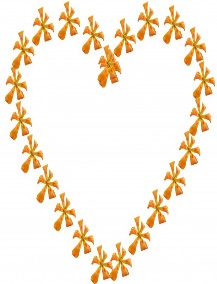 Kaffe/te och kakaPris 80kr inkl läsk/l-öl/vatten			Smaklig måltid önskar vi på restaurang- och livsmedelsprogrammet!